Publicado en  el 25/08/2016 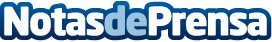 La X Fiesta del Libro y la Cultura de Medellín en Colombia destaca la presencia de honor de ExtremaduraLa X Fiesta del Libro y la Cultura de Medellín (Colombia) se ha presentado este lunes con la presencia destacada de Extremadura y la localidad pacense de Medellín como región y ciudad invitadas de honorDatos de contacto:Nota de prensa publicada en: https://www.notasdeprensa.es/la-x-fiesta-del-libro-y-la-cultura-de-medellin_2 Categorias: Internacional Literatura Extremadura http://www.notasdeprensa.es